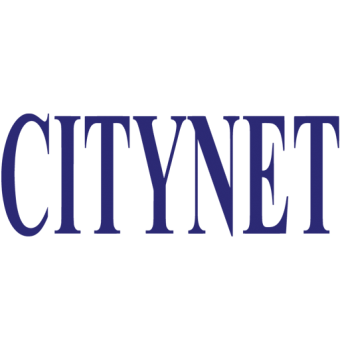 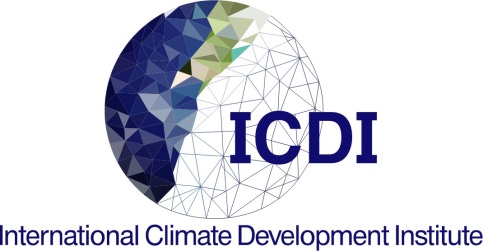 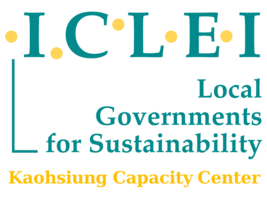 2020 Global Smart Solution ReportCity Case Submission FormPlease submit the completed form to:icdi.secretariat@gmail.comSection 1 – Project/Solution SummaryNote: Please adjust the table as required for your descriptionSection 2 – Detailed Project/Solution Description       Note: Please adjust the table as required for your description Section 3 – Authorization and ConsentAuthorization and ConsentToUse Photograph, Image and Other Materials ProvidedI, representing the city/company of       (NAME OF CITY/COMPANY)    , hereby grant International Climate Development Institute (ICDI), ICLEI Kaohsiung Capacity Center (ICLEI-KCC), and CityNet the permission to use the provided information and materials in the publication of 2020 Global Smart Solution Report and any other hard copies and soft copies for the purpose of promoting the report, without payment or any other consideration. I understand and agree that these materials will become the property of the organizations and will not be returned. I hereby irrevocably authorize ICDI, ICLEI-KCC, and CityNet to edit, alter, copy, exhibit, cross-post, publish or distribute these contents for purposes of publicizing the 2020 Global Smart Solution Report or for any related lawful purpose. I have read this release before signing below and I fully understand the contents, meaning and impact of this release.

________________________________________              (Name)                                                                                                                  ________________________   (Position)
________________________________________(Department) 								   
I certify that I am authorized to act and sign on behalf of                        (City/Company) 
__________________________________                                     (Signature)                                                (Date)         CONTACT INFORMATIONInternational Climate Development Institute (ICDI)May Lin +886-2-2700-2413icdi.secretariat@gmail.comCC: ICLEI Kaohsiung Capacity CenterNo. 834,Chengcing Rd., Niaosong Dist., Kaohsiung 83347, Taiwan+886-7-7351543Iclei-kaohsiung@iclei.orgProject/Solution Title:_____________________________City/Country:_____________________________Department/Institution:_____________________________Date of Submission:_____________________________Project/Solution contact detailsProject/Solution contact detailsProject/Solution contact detailsProject/Solution contact detailsProject/Solution contact detailsCityCountryContact Person,PositionDepartment/InstitutionTelephone NumberEmail addressWebsiteI certify that I am authorized to act and sign on behalf of __________________ (City Name).                                 
 By:                                          Date:                              I certify that I am authorized to act and sign on behalf of __________________ (City Name).                                 
 By:                                          Date:                              I certify that I am authorized to act and sign on behalf of __________________ (City Name).                                 
 By:                                          Date:                              I certify that I am authorized to act and sign on behalf of __________________ (City Name).                                 
 By:                                          Date:                              I certify that I am authorized to act and sign on behalf of __________________ (City Name).                                 
 By:                                          Date:                              Brief Project/Solution InformationBrief Project/Solution InformationBrief Project/Solution InformationBrief Project/Solution InformationBrief Project/Solution InformationCategoryCategorySolution/Project titleSolution/Project titleProject DurationProject Durationto  to  to  Linking SDGsLinking SDGsPlease fill in the SDGs which are relevant to the solution/project.Please fill in the SDGs which are relevant to the solution/project.Please fill in the SDGs which are relevant to the solution/project.Case summary(max 300 words)Case summary(max 300 words)Please provide a brief description of the proposed project/solution, including the objectives and primary measurable benefitsPlease provide a brief description of the proposed project/solution, including the objectives and primary measurable benefitsPlease provide a brief description of the proposed project/solution, including the objectives and primary measurable benefitsCity ContextPlease describe relevant city, political, economic, and/or cultural factors that help to contextualize the project/solution, including existing city policies and strategies. Urban Challenges, and Case Objectives Please clearly describe the urban challenges or developing problems the city has encountered, and the outcomes and the impact that the project/solution aims to achieve in improving the challengesProject/Solution DescriptionElaborate on the method, strategy, policy or tools of the “smart” solutions and how they achieve breakthroughs or establish model examples.  ResultsProvide information on how the activities are linked to objectives, outputs and outcomes that the project/Solution intends to achieve.It is also welcome to elaborate on the additional benefits that it brings (e.g. reduction in cost, time spent, and labor, introduction of innovative measures, or creation of business or employment opportunities, etc.). Governance, Engagement and PartnershipDescribe the roles of stakeholders; the engagement of any public-private partnership/ public participation/ cross-sector or multi-level cooperation in the program. Reflections/Plans for the FutureExplain any challenges or difficulties encountered in the process of application and how it was overcame. Provide suggestions for peer cities or describe any future plans or concepts for related projects.Photos (10 max.) Provide links to images. 